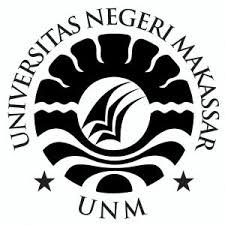 PENGGUNAAN BATANG CUISENAIRE UNTUK MENINGKATKAN KEMAMPUAN OPERASI HITUNG PENGURANGAN PADAMURID TUNARUNGU KELAS DASAR III DI SLBNEGERI LUTANG KABUPATEN MAJENESKRIPSIDiajukan untuk Memenuhi Sebagian Persyaratan Guna Memperoleh Gelar Sarjana Penddidikan pada Jurusan Pendidikan Luar Biasa Strata Satu Fakultas Ilmu PendidikanUniversitas Negeri MakassarOleh :NURAFIPA1445042004JURUSAN PENDIDIKAN LUAR BIASAFAKULTAS ILMU PENDIDIKANUNIVERSITAS NEGERI MAKASSAR2018